Organizaciones de la Sociedad CivilRecuerda que éstas son las obligaciones de junio:Donatarias Autorizadas:1.- A partir del 1 de junio deberán presentar el Informe de transparencia del ejercicio 2019. Tienes hasta el 31 de julio para presentarlo. 2.- Presentar Informe final por los sismos 2017, solo SÍ la organización recibió donativos para atender la contingencia. Tienes hasta el 31 de julio para presentarlo. 3.- Las organizaciones que hayan otorgado apoyos económicos a organizaciones no donatarias y cuyo objeto social sea realizar labores de rescate y reconstrucción en casos de desastres naturales, deberán presentar dentro del informe anual de transparencia un listado con el nombre, denominación o razón social y RFC de las organizaciones no donatarias a las cuales se les otorgó el donativo en los plazos señalados. 4.- Las organizaciones que recibieron ingresos de 2 millones de pesos o menos durante el ejercicio fiscal  tienen la facilidad administrativa de presentar sus  ingresos y gastos  a través de “Mis Cuentas” en el portal del SAT. Si obtuviste más de 2 millones de pesos, deberás presentar tu contabilidad electrónica con el envío de tu balanza electrónica. 5.- Las donatarias autorizadas que se recibieron los ingresos por concepto de venta de bienes, servicios y arrendamiento no gravarán IVA, es decir, no lo acreditan y por lo tanto deberán pagarlo como si fueran el consumidor final.Todas las organizaciones:A más tardar el 17 de junio deberán:Enterar y presentar retenciones de IVA e ISR.Enterar y presentar retenciones de ISR por sueldos, salarios y asimilados.Informar al SAT de donativos que superen los 100 mil pesos. Presentar aviso de Prevención de Lavado de DineroAdemás, en todo momento deberás:Integrar un expediente del donante.Informar al SAT si tus datos de contacto cambiaron, hubo modificación en sus estatutos o cualquier otro requisito que se hubiere considerado para otorgar la autorización respectiva. Tienes 10 días después del cambio.Las donatarias autorizadas, deben mantener siempre vigente el documento que acredite sus actividades y avisar al SAT su renovación antes de su vencimiento. (La carta de acreditación tiene una vigencia de 3 años)Contáctanos en nuestras redes sociales: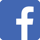 mexicoappleseed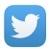 @AppleseedMexicoappleseedmexicoac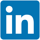 Red-pro-bono-mexico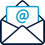 info@appleseedmexico.org